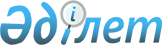 О внесении изменения в решение Южно-Казахстанского областного маслихата от 11 апреля 2008 года 6/86-IV "О дополнительном представлении лекарственных средств отдельным категориям граждан при амбулаторном лечении бесплатно"
					
			Утративший силу
			
			
		
					Решение областного маслихата Южно-Казахстанской области от 28 марта 2013 года № 12/96-V. Зарегистрировано Департаментом юстиции Южно-Казахстанской области 4 мая 2013 года № 2278. Утратило силу решением Туркестанского областного маслихата от 29 мая 2020 года № 49/516-VI
      Сноска. Утратило силу решением Туркестанского областного маслихата от 29.05.2020 № 49/516-VI (вводится в действие по истечении десяти календарных дней после дня его первого официального опубликования).
      В соответствии с Кодексом Республики Казахстан от 18 сентября 2009 года "О здоровье народа и системе здравоохранения", Законом Республики Казахстан от 23 января 2001 года "О местном государственном управлении и самоуправлении в Республике Казахстан", Южно-Казахстанский областной маслихат РЕШИЛ:
      1. Внести в решение Южно-Казахстанского областного маслихата от 11 апреля 2008 года № 6/86-IV "О дополнительном представлении лекарственных средств отдельным категориям граждан при амбулаторном лечении бесплатно" (зарегистрировано в Реестре государственной регистрации нормативных правовых актов № 1983, опубликовано 5 мая 2008 года в газете "Южный Казахстан" № 52) следующее изменение:
      приложение к указанному решению изложить в новой редакции согласно приложению к настоящему решению.
      2. Настоящее решение вводится в действие по истечении десяти календарных дней после дня его первого официального опубликования. Перечень
дополнительных лекарственных средств, представляемых отдельным категориям граждан, проживающим в Южно-Казахстанской области, при амбулаторном лечении по рецептам бесплатно за счет средств областного бюджета
					© 2012. РГП на ПХВ «Институт законодательства и правовой информации Республики Казахстан» Министерства юстиции Республики Казахстан
				
      Председатель сессии областного маслихата

У. Мелдеханов

      Секретарь областного маслихата

К. Ержан
Приложение к решению Южно-
Казахстанского областного маслихата
от 28 марта 2013 года № 12/96-VПриложение к решению Южно-
Казахстанского областного маслихата
от 11 апреля 2008 года № 6/86-IV
Наименование дополнительных лекарственных средств
Категория граждан
Комплекс ботулинический токсин типа "А" - гемагглютинин 500 ЕД (Диспорт)
Все категории
Бозентан (Траклир) 125 мг
Все категории
Пульмикорт 500 мкг
Все категории
Селлсепт (микофенолата мофетил) 150 мг
Все категории
Силденафил 50 мг
Все категории
Трентал 400 мг
Все категории
Урсофальк 250 мл
Все категории
Флуимуцил 600 мг
Все категории
Циклоспорин А 35 мг
Все категории